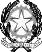 Ministero dell’Istruzione, dell’Università e della RicercaUfficio Scolastico Regionale per il LazioIIS DI VIA DELL'IMMACOLATA 47Distretto n°29 - RMPC16000VVia dell’ Immacolata, 47 - 00053 Civitavecchia (RM)Tel. 06121124295 - Fax 0766500028sito web: https://www.iisguglielmotti.edu.it - email: rmis10100r@istruzione.itIl giorno …… del mese di …………… dell’anno ……, alle ore …………. nell’aula …………..dell’ Istituto Statale d’ Istruzione Superiore “Via dell’ Immacolata, 47”, si sono svolte le prove scritte di	relativeal ………………………………………………della classe………. sez…………ind……….Sono presenti i seguenti docenti: ……………...........................................................................Dopo aver effettuato l’appello degli allievi presenti il cui elenco è di seguito allegato, si è proceduto con la distribuzione a ciascun candidato di n° …….... fogli di carta formato protocollo contrassegnati dalla firma di uno dei docenti addetti alla vigilanza.Viene inoltre consegnata copia (oppure dettato /copiato alla lavagna) del testo della prova e assegnate n° ……ore per lo svolgimento della stessa. Copia della prova viene allegata al presente verbale. La prova ha avuto inizio alle ore ............ e durante lo svolgimento della stessa nessuno è più ammesso in classe.Espletata la prova, durante la quale gli alunni non sono mai stati lasciati soli e sono stati sempre attentamente vigilati, i professori assistenti hanno ritirato i lavori che man mano sono stati consegnati, apponendovi la firma e l’ora di consegna. Alle ore …... è stato consegnato l’ultimo elaborato e gli elaborati risultano essere complessivamente n° ……….....Di quanto sopra è redatto e sottoscritto il presente verbale.I Docenti assistenti…. ………………………………………..………………………………………………………ELENCO DEI CANDIDATI PRESENTI ALLA PROVA D’ESAMEMOD VG1_Verbale prove scritte esami saldo del giudizio sospesoN°COGNOME E NOMEN° FOGLI AGGIUNTIVIORA DI CONSEGNAFIRMA DEI CANDIDATI1.2.3.4.5.6.7.8.9.10.11.12.13.14.15.16.17.18.19.20.21.22.23.24.25.26.27.28.29.30.